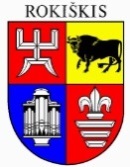 ROKIŠKIO RAJONO SAVIVALDYBĖS TARYBASPRENDIMASDĖL ROKIŠKIO RAJONO SAVIVALDYBĖS 2019 M. KOVO  29 D. SPRENDIMO NR. TS-48 „DĖL PRITARIMO TEIKTI PROJEKTĄ „STOGINĖS LEDO RITULIO AIKŠTELEI ROKIŠKIO MIESTE ĮRENGIMAS” IR DALINIO JO FINANSAVIMO“ DALINIO PAKEITIMO2019 m. lapkričio 29 d. Nr. TS-RokiškisVadovaudamasi Lietuvos Respublikos vietos savivaldos įstatymo 16 straipsnio 4 dalimi, 18 straipsnio 1 dalimi, Sporto rėmimo fondo lėšomis finansuojamo sporto projekto, skirto esamų sporto bazių plėtrai, priežiūrai ir remontui įgyvendinimo sutartimi Nr. SP 2019-1-23, Rokiškio rajono kūno kultūros ir sporto centro stoginės ledo ritulio aikštelės rangos darbų pirkimo sutartimi Nr. 726 ir Jungtinės veiklos (partnerystės) sutartimi Nr. 195 Rokiškio rajono savivaldybės taryba  n u s p r e n d ž i a: Pakeisti Rokiškio rajono savivaldybės tarybos 2019 m. kovo 29 d. sprendimo Nr. TS-48 „Dėl pritarimo teikti projektą „Stoginės ledo ritulio aikštelei Rokiškio mieste įrengimas“ ir dalinio jo finansavimo“ 2 punktą, jį papildyti žodžiais „ir trūkstamą finansavimą neradus kitų lėšų šaltinio“ bei išdėstyti taip:„2. Užtikrinti projekto „Stoginės ledo ritulio aikštelei Rokiškio mieste įrengimas“ išlaidų dalinį savivaldybės finansavimą 2019–2020 metais – ne mažiau kaip 31 procentą projekto išlaidų, jei projektui būtų skirtas Sporto rėmimo fondo lėšų finansavimas ir trūkstamą finansavimą neradus kitų lėšų šaltinio“.Sprendimas per vieną mėnesį gali būti skundžiamas Regionų apygardos administraciniam teismui, skundą (prašymą) paduodant bet kuriuose šio teismo rūmuose, Lietuvos Respublikos administracinių bylų teisenos įstatymo nustatyta tvarka.Savivaldybės meras							          Ramūnas Godeliauskas	Vida PaukštienėTEIKIAMO SPRENDIMO PROJEKTO „DĖL ROKIŠKIO RAJONO SAVIVALDYBĖS 2019 M. KOVO  29 D. SPRENDIMO NR. TS-48 „DĖL PRITARIMO TEIKTI PROJEKTĄ „STOGINĖS LEDO RITULIO AIKŠTELEI ROKIŠKIO MIESTE ĮRENGIMAS” IR DALINIO JO FINANSAVIMO“ DALINIO PAKEITIMO“AIŠKINAMASIS RAŠTAS2019-11-29Rokiškis	Parengto sprendimo projekto tikslai ir uždaviniai. Šiuo sprendimo projektu siūloma pakeisti Rokiškio rajono savivaldybės tarybos 2019 m. kovo 29 d. sprendimo Nr. TS-48 „Dėl pritarimo teikti projektą „Stoginės ledo ritulio aikštelei Rokiškio mieste įrengimas” ir dalinio jo finansavimo“ 2 punktą.	Šiuo metu esantis teisinis reglamentavimas. Lietuvos Respublikos Vyriausybės 2019 m. sausio 23 d. nutarimas Nr. 85 „Dėl Sporto rėmimo fondo lėšų paskirstymo proporcijų, sporto rėmimo fondo administravimui skirtų lėšų dalies nustatymo ir sporto rėmimo fondo lėšomis finansuojamų sporto projektų finansavimo tvarkos aprašo patvirtinimo“, Lietuvos Respublikos švietimo ir mokslo ministro 2019 m. vasario 19 d. įsakymas Nr. V-153 „Dėl 2019 metų kvietimo teikti paraiškas sporto rėmimo fondo lėšoms gauti sporto projektų, skirtų fizinio aktyvumo veikloms, skatinančioms fizinio aktyvumo plėtrą, sporto inventoriaus ir įrangos įsigijimui, sporto renginių organizavimui ir kvalifikacijos tobulinimui ir 2019 metų kvietimo teikti paraiškas sporto rėmimo fondo lėšoms gauti sporto projektų, skirtų esamų sporto bazių plėtrai, priežiūrai ir remontui, patvirtinimo“, Sporto rėmimo fondo lėšomis finansuojamo sporto projekto, skirto esamų sporto bazių plėtrai, priežiūrai ir remontui įgyvendinimo sutartis Nr. SP 2019-1-23, Rokiškio rajono kūno kultūros ir sporto centro stoginės ledo ritulio aikštelės rangos darbų pirkimo sutartis Nr. 726 ir Jungtinės veiklos (partnerystės) sutartis Nr. 195.	Sprendimo projekto esmė. 	Rokiškio rajono kūno kultūros ir sporto centras, bendradarbiaudamas su projekto partneriu – Rokiškio rajono savivaldybės administracija pateikė paraišką projektui „Stoginės ledo ritulio aikštelei Rokiškio mieste įrengimas” pasirašyta įgyvendinimo sutartis, kuria siekiama tęsti pradėtus ledo ritulio aikštelės, esančios adresu M. Riomerio g. 1, Rokiškio mieste, stoginės įrengimo darbus.	Planuojama projekto įgyvendinimo trukmė – 12 mėn. Projekto biudžetas: 206804,00 Eur (iš jų: fondo lėšos – 142694,90 Eur, savivaldybės biudžeto lėšos – 64109,30 Eur). Paraiška buvo teikiama atsižvelgiant į projekto parengtumą: parengtas techninis projektas, nupirkti rangos darbai, techninė ir vykdymo priežiūra, atlikta dalis stoginės įrengimo darbų. Rangos darbams paraiškoje buvo nurodytas 191404,53 Eur poreikis. 2019 m. birželio mėnesio pradžioje bankrutavo rangovas – UAB „AVA statyba“. Rokiškio rajono savivaldybės administracijai teko atlikti naują pirkimą likusiems darbams atlikti. Tris kartus vykdyti  viešieji pirkimai paraiškoje nurodytai sumai rezultato nedavė. Padidinus pirkimo vertę, atsižvelgiant į mažiausią pasiūlytą kainą, iki 360000,00 Eurų buvo vykdomas naujas (ketvirtas) viešasis pirkimas. Pasirašytas rangos darbų pirkimo sutartis su mažiausią kainą pasiūliusiu rangovu, kurios vertė – 292587,68 Eur. Norint užbaigti ledo ritulio aikštelės stoginės statybą, papildomai rangos darbams baigti reikia 101183,15 Eur. VšĮ CPVA prašo Rokiškio rajono savivaldybės tarybos sprendimo, kad trūkstamas finansavimas, neatsiradus kitoms lėšoms, bus skiriamas iš Rokiškio rajono savivaldybės biudžeto.	Galimos pasekmės, priėmus siūlomą tarybos sprendimo projektą:	teigiamos – gavus trūkstamą finansavimą Rokiškio rajono savivaldybės biudžeto, jeigu nebus surasti kiti finansavimo šaltiniai, bus pabaigta įrengti ledo ritulio aikštelės stoginė; tiesioginę naudą iš numatomo įgyvendinti projekto gaus Rokiškio rajono gyventojai, kadangi įgyvendinus projektą, pagerės jų laisvalaikio, sporto ir užimtumo sąlygos, taip pat ir visi Rokiškio rajono savivaldybės gyventojai, nes viešoji infrastruktūra bus tvarkoma jų mieste;	neigiamos –  nesuradus kitų finansavimo šaltinių susidariusiam perviršiui padengti, padidės Rokiškio rajono savivaldybės administracijos prisidėjimas prie įgyvendinamo projekto. 	Kokia sprendimo nauda Rokiškio rajono gyventojams. Rokiškio rajono gyventojai, kurie mėgsta sportuoti, pajus pagerėjusias sporto, užimtumo ir laisvalaikio sąlygas, nes bus įrengta Rokiškio ledo aikštelės stoginė, kuri apsaugos sportuojančius nuo blogų oro sąlygų, pailgės sportavimo laikas. 	Finansavimo šaltiniai ir lėšų poreikis.	Sprendimui įgyvendinti bus panaudotos planuojamos rajonui lėšos iš  Sporto rėmimo fondo bei savivaldybės biudžeto 2019–2020 m.	Suderinamumas su Lietuvos Respublikos galiojančiais teisės norminiais aktais. Projektas neprieštarauja galiojantiems teisės aktams.	Antikorupcinis vertinimas. Teisės akte nenumatoma reguliuoti visuomeninių santykių, susijusių su LR korupcijos prevencijos įstatymo 8 straipsnio 1 dalyje numatytais veiksniais, todėl teisės aktas nevertintinas antikorupciniu požiūriu.Statybos ir infrastruktūros plėtros skyriaus vedėja                      		      Vida Paukštienė